 Salade de courgettes au cumin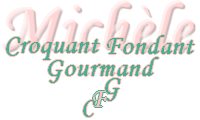 Pour 6 Croquant-Gourmands :
Préparation : 10 mn - Cuisson : 20 mn

- 1 kg de courgettes
- 1 gousse d'ail
- 50 g d'huile d'olive
- ¾ càc de cumin ou 1 càc de curry
- 50 g de vinaigre de Xérès
- sel & poivre du moulin
- une grosse pincée de paprika
- ciboulette pour le service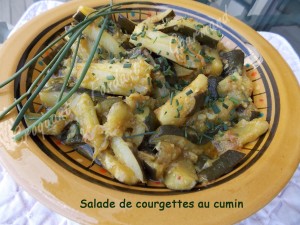 Laver et sécher les courgettes.
Les couper en gros bâtonnets.
Éplucher et hacher finement la gousse d'ail.
Mettre les courgettes dans une sauteuse et mettre de l'eau à moitié de la hauteur des légumes.
Ajouter l'huile et l'ail.
Saler & poivrer.
Porter à ébullition puis laisser frémir à découvert en remuant délicatement de temps en temps.
Lorsque les courgettes deviennent tendres (au bout d'une vingtaine de minutes), ajouter le vinaigre, le cumin ou le curry et laisser cuire à feu vif jusqu'à évaporation  de presque tout le jus.
Saupoudrer de paprika et Laisser chauffer encore quelques minutes, la préparation doit être presque sèche.
Vérifier l'assaisonnement.
Verser dans le plat de service et laisser refroidir.
Parsemer de ciboulette hachée.
Servir tiède ou frais.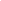 